Пояснительная записка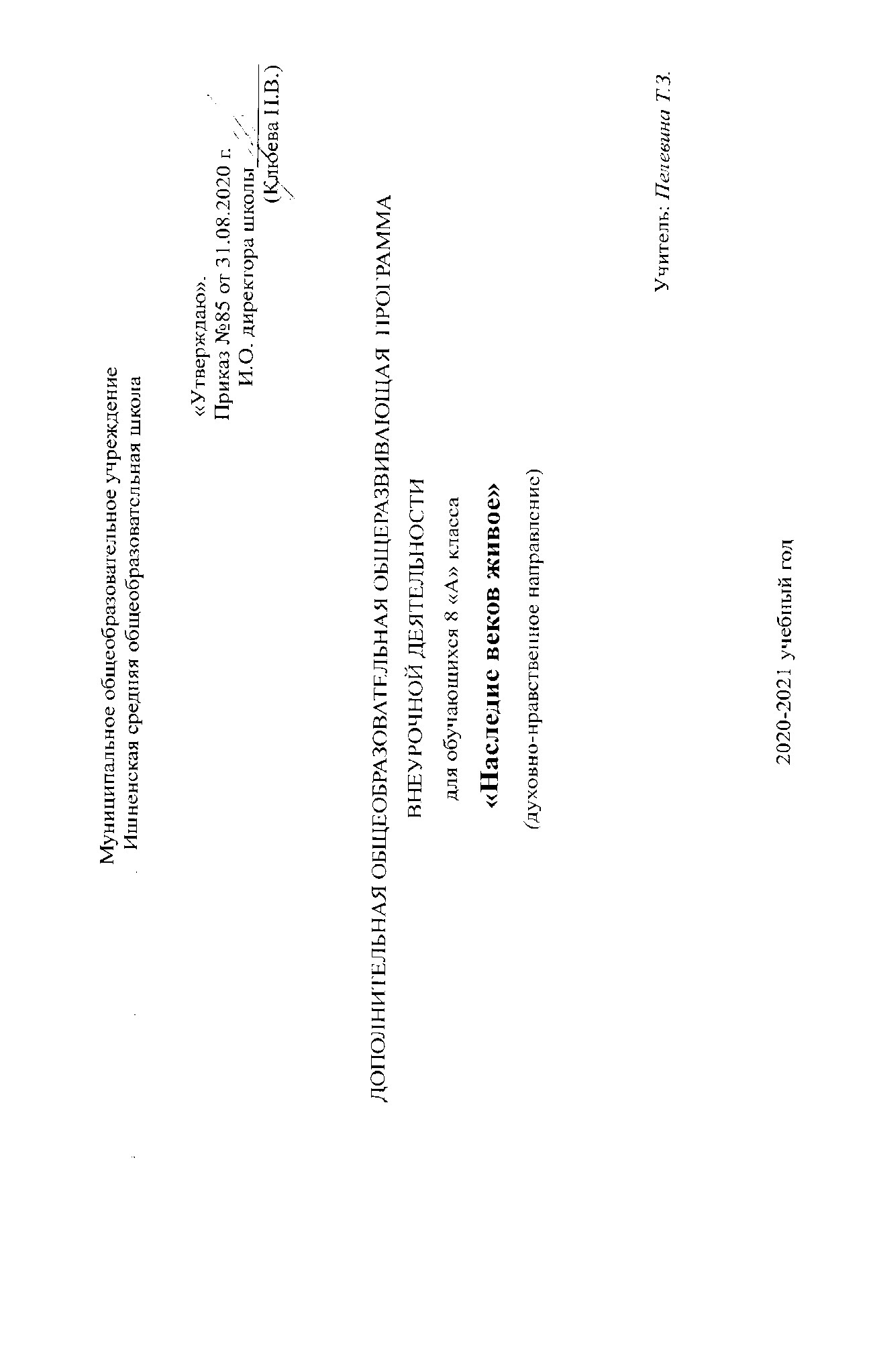 Общие положения   Программа для 8 класса «Наследие веков живое» по духовно-нравственному направлению разработана в соответствии с требованиями Закона РФ “Об образовании”, Концепцией духовно-нравственного развития и воспитания личности гражданина России (авторы Данилюк А.Я., Кондаков А.М., Тишков В.А., 2011 г.), Федеральными государственными образовательными стандартами основного общего образования. Программа определяет основные подходы, принципы, цели духовно-нравственного развития и обучения обучающихся.Актуальность программыопределяется современными требованиями образования, потребностями общества. Необходимо сохранять и развивать сформированную веками общероссийскую культуру, духовно-нравственные основы межличностного, межкультурного сотрудничества, совместного проживания и развития российских народов, уберечь нашу страну от распада, а молодежь от чуждых нам «ценностей». Для этого важно понимать историческое  и  культурное прошлое России, особенности бытия её коренных народов, общие закономерности взаимоотношений между ними, существующие и зарождающиеся потребности, связи, социокультурные, психологические и этнокультурные традиции.   Программа рассчитана на проведение теоретических и практических занятий с детьми 14–15 лет, т.е. занятия  можно проводить в 8 (1 час в неделю). Это третий год обучения по программе «Наследие веков живое", но материал можно использовать и как самостоятельную программу. На изучение курса выделено 34 часа, каждый из которых предполагает организацию определённого направления. При проведении встреч с интересными людьми, виртуальных экскурсий, театра несколько занятий могут объединяться в одно с увеличением количества часов.Программа подготовлена с учётом интеграции предметов гуманитарного и эстетического цикла.Принципы: Принцип культуросообразности. Принцип духовности. Принцип интеграции ценностей этнокультур народов России в содержание гуманитарного образования. Принцип активной толерантности. Принцип диалога культур. Принцип свободы культурного выбора. Принцип историзма. Принцип субъектности. СОДЕРЖАНИЕ ПРОГРАММЫВводное занятие  «Нам есть чем гордиться» – 1 час. Цели и задачи курса «Наследие веков живое» (курс рассчитан на 3 года. Изучение началось в 6 классе. В 8 идет продолжение изучения  на материале «Золотое кольцо России»). Просмотр презентации. Работа с Википедией. Просмотр в Интернете видео «Золотое кольцо России».Самые древние русские города – 1 час.Десять русских городов были известны ещё в 9 веке. Из них два располагаются ныне на территории Украины, один – в Белоруссии, остальные семь находятся в пределах Российской Федерации. Краткий обзор: Древний Новгород, Киев, Белоозеро, Изборск, Полоцк, Ростов Великий, Муром, Ладога, Смоленск, Любеч. Просмотр презентации «Самые древние русские города».Древние города Северо-Восточной Руси.Ростов Великий – 3 ч.Возникновение и история Ростова Великого. Старинный русский город. Достопримечательности Ростова. Ростовский Кремль. Монастыри. Просмотр видео «Ростов Великий: виртуальная экскурсия из цикла "Краса России».Ростов Великий сегодня. Просмотр фильма «Ураган 1953 в Ростове Великом». Город в настоящее время. Видео «Ростов Великий. 2020».Литература и живопись. Музеи.   Виртуальная экскурсия «Культура и искусство Ростова Великого» (статья в Интернете).  Просмотр видео «Чудеса России. Ростов Великий. Город вне времени».Выдающиеся люди (Яркипедия – Ростов: известные люди. https://yarwiki.ru/rubric/370/rostov-izvestnye-lyudi). Переславль-Залесский – 2 ч.История возникновения Переславля -Залесского. Достопримечательности  и красота города. Озеро Плещеево. Город сегодня. Достижения. Литературная страница: поэты и писатели. Город в живописи и музыке.Ярославль – 3 ч.История возникновения и развития города. Географическое положение. Архитектурные памятники,  музеи Ярославля.Монастыри и соборы города. Выдающиеся люди: поэты, писатели, художники. Достопримечательности и достижения современного города.Кострома – 3 ч.История возникновения Костромы, восприятие через фотографии, видео, слайды. Костромской Кремль или старый город. Ипатьевский монастырь. Панорамное путешествие. Особенности архитектуры. Современная история Костромы. Люди и достижения.Суздаль - 3 ч.История возникновения города. Восприятие его через слайды, видео, картины. Суздальский Кремль. Богородице-Рождественский Собор – объект Всемирного наследия ЮНЕСКО. Памятники старины, их гармония с окружающей средой.  Город и люди.Владимир – 3 ч.История возникновения названия города. Летопись города.Достопримечательности Владимира. Успенский Собор, Дмитриевский Собор, Крепостные Золотые Ворота (Объекты Всемирного наследия ЮНЕСКО). Храмы Владимира.Современный Владимир. Сергиев Посад - 3 ч.История возникновения города. Летопись. Восприятие через слайды, видео, картины.Троице-Сергиева лавра. (Объект всемирного наследия ЮНЕСКО). Панорамное путешествие. Гефсиманский Черниговский скит. Аксаковский дом в селе Абрамцево. Литературное наследие.Иваново – 2 ч.Город трудовой доблести. История, достопримечательности, исторические памятники,  революционные традиции. Культура. Люди и достижения.Некоторые новые туристические маршруты. Углич – 1 ч.Возникновение и история появления названия города Углича. Старинный русский город. История жизни до революции 1917г. Быт жителей. Монастыри, церкви Углича. Современный город, люди, достижения.Некоторые новые туристические маршруты. Плёс – 1 ч.История возникновения города. Восприятие его через слайды, видео, картины. Великолепные волжские пейзажи. Картины И.И.Левитана. Нежная влюбленность мастера в старинный город. Старинные церкви Плёса. Архитектурная особенность. Столица нашей Родины – Москва – 4 ч..Первые поселения. Историческая столица Великого княжества Московского, Русского царства, Российской империи, Советской России и СССР. Город-герой. Архитектура и достопримечательности Москвы – объекты всемирного наследия ЮНЕСКО.Культура и искусство. Современный город, люди, достижения.Защита проектов – 3 ч.КАЛЕНДАРНО-ТЕМАТИЧЕСКОЕ ПЛАНИРОВАНИЕКУРСА «НАСЛЕДИЕ  ВЕКОВ  ЖИВОЕ»ПЕРЕЧЕНЬ ИНФОРМАЦИОННО-МЕТОДИЧЕСКОГО ОБЕСПЕЧЕНИЯМожно использовать следующие формы организации занятий: занятие или серия занятий-путешествий; занятие-ОЖИДАЕМЫЕ РЕЗУЛЬТАТЫ:1. Осознание зависимости архитектурных форм от природной среды, величия и многообразия окружающего мира; прослеживание связи характера, формы и колорита природных объектов с их местонахождением.2. Развитие фантазии, воображения, и представлений об окружающем мире через изучение истории городов, нахождение в них традиций и искусства русского народа.3. Освоение детьми русского пространства культуры во время путешествия по разным городам в настоящее и прошлое.4. Определение взаимосвязи природы и искусства у русского народа.5. Приобретение знаний об истории России и искусства.Рекомендуемая литератураМошковская М.А. 100 храмов золотого кольца России. М.: Бертельсманн, 2011.Мелентьев Ю.С. О «Золотом кольце» и связи времени. М.: Книга, 1990.Орлова Н.Г. Золотое кольцо России. М.: Белый город, 2011Цели и задачиЦели: создание условий, обеспечивающих приобщение школьников к русской истории, развитие общей культуры учащихся, формирование у них гражданской идентичности, осознания  своей принадлежности к Российской цивилизации, Российской общности, уважения и бережного отношения к историко-культурному наследию.Задачи:- приобщение детей к русскому историко-культурному наследию, особенностям организации русским народом окружающего природного пространства;- формирование представлений об общечеловеческих ценностях в жизни людей путем знакомства с русским историческим наследием;- знакомство с отечественным искусством, народным творчеством, историей народа;- развития общего кругозора, знаний о жизни людей, природе, взаимосвязи человека и природы.- осознание того, что современная духовно-нравственная культура является наследием деятельности многих поколений наших предков и имеет свои истоки в эпосе, фольклоре, общенародных праздниках и религиозных обрядах; - формирование убеждения в том, что отношение к члену общества определяется не его принадлежностью к определенному этносу или религиозными убеждениями, а нравственным характером его поведения и деятельности, чувством любви к своей родине, уважением к народам, населяющим ее, их культуре и традициям. Формы организации занятиялекция с элементами беседытворческие  встречи  с интересными  людьми  виртуальные  экскурсиипродуктивные  игрыинтервьюФормы контроля знанийПромежуточный контроль проводится в различных  учебных  формах: в форме презентации. в  форме создания авторского текста (выступления, рассказа, очерков и статей в школьную газету). Изучение разделов завершается повторительно-обобщающими занятиями (в форме защиты проектов).ОцениваниеРеализация курса внеурочной деятельности «Наследие  веков  живое» осуществляется без балльного оценивания результатов освоения курса. Планируемые результаты освоения учебного курса:Личностные результаты: - осознание основ российской гражданской идентичности, чувство гордости за свою Родин, за свой край у и свой народ; - уважительное отношение к своей стране, её истории, любви к родному краю, народу, своей семье; гуманное, толерантное отношение к людям, независимо от их возраста, национальности, вероисповедания; воспитание чувства ответственности и долга перед Родиной.- понимание роли человека в обществе, принятие норм нравственного поведения, межличностной культуры общения и самоопределения ценностей в обществе; - мотивация к развитию творческих способностей и самовыражение личности в этнокультурных и общероссийских традициях и культурных нормах. -  осознание основ культурного наследия народов России и человечества.Метапредметные результаты:- формирование умений планировать, контролировать и оценивать учебные действия в соответствии с целями и задачами; - использование различных способов поиска, сбора, обработки, анализа, организации, передачи и интерпретации информации об элементах культур народов России в соответствии с коммуникативными и познавательными задачами и технологиями учебного предмета; - овладение действиями сравнения, анализа, синтеза, обобщения, классификации по родовидовым признакам, установления аналогий и причинно-следственных связей, построения рассуждений, отнесения к известным понятиям; - готовность слушать собеседника и вести диалог; готовность признавать возможность существования различных точек зрения, мнений, убеждений и права каждого иметь свою; излагать свое мнение и аргументировать свою точку зрения и оценку событий; - умение договариваться о распределении функций и ролей в совместной коллективной деятельности, адекватно оценивать собственное поведение и поведение окружающих; - готовность разрешать конфликты.Предметные результаты:- осознание целостности окружающего мира, расширение знаний о своем крае, его истории, людях;- формирование этнокультурных понятий, представлений, рефлексия учащимися своего способа действия посредством его сопоставления со способом выполнения этого действия, соответствующим определенной этнокультурной традиции; - использование полученных знаний в практической деятельности, способность к работе с информацией, представленной разными средствами; - осознанное принятие личностью традиций, ценностей, особых форм культурно-исторической, социальной и духовной жизни родного поселка, города, района, области, края, республики.При достижении метапредметных результатов у школьника будут сформированы следующие УУД (регулятивные, познавательные, коммуникативные):Регулятивные универсальные учебные действияОбучающийся научится:самостоятельно планировать свои действия в соответствии с поставленной задачей и условиями ее реализации;планировать пути достижения целей;осуществлять итоговый и пошаговый контроль результатов своей деятельности;оценивать правильность выполнения действия на уровне адекватной оценки;адекватно самостоятельно оценивать правильность выполнения действия и вносить коррективы в исполнение;различать способ и результат действий.                      Ученик получит возможность:в сотрудничестве с учителем ставить новые учебные задачи;проявлять	познавательную	инициативу	в	сотрудничестве	с	учителем	и  сверстниками;оценивать правильность выполнения заданий и вносить необходимые коррективы в его выполнение.Познавательные универсальные учебные действияОбучающийся научится:осуществлять поиск необходимой информации для выполнения заданий с использованием дополнительной литературы, СМИ, энциклопедий, справочников (включая электронные, цифровые), сведениями Интернета;осуществлять запись выборочной информации о себе и окружающем мире, в том числе с помощью ИКТ;выражать речь в устной и письменной форме;проводить анализ, сравнение и классификацию тем или явлений, устанавливать причинно-следственные связи;Обучающийся получит возможность научиться:осуществлять	расширенный	поиск	информации	с	использованием	ресурсов библиотек и сети Интернет;записывать, фиксировать информацию об окружающем мире с помощью ИКТ;осуществлять выбор наиболее эффективных способов решения задач в зависимости от конкретных условий;осуществлять	самостоятельную	деятельность,	достраивая	и	восполняя недостающие компоненты;строить логическое рассуждение.                  Коммуникативные универсальные учебные действия                   Обучающийся научится:адекватно	использовать	речевые	средства	для	решения	различных коммуникативных задач, строить монологическое и диалогическое высказывание,уметь устанавливать и сравнивать разные точки зрения;учитывать разные мнения и стремиться к координации различных позиций в сотрудничестве;формулировать собственное мнение и позицию;договариваться и приходить к общему решению в совместной деятельности, в том числе в разных ситуациях;задавать вопросы, необходимые для совместной работы с партнёрами;адекватно использовать речь для планирования и регуляции своей деятельности.Обучающийся получит возможность научиться:учитывать позиции других людей;учитывать разные мнения и интересы и обосновывать свою точку зрения;понимать относительность мнений и подходов к решению проблемы;аргументировать свою позицию при выработке общего решения в совместной деятельности;содействовать разрешению конфликтов на основе учёта интересов и позиций всех участников;точно, последовательно и полно передавать партнёру необходимую информацию как ориентир для построения действий;осуществлять взаимный контроль и оказывать в сотрудничестве необходимую взаимопомощь;адекватно использовать речевые средства для эффективного решения разных коммуникативных задач.Система оценки результативности внеурочной деятельности является комплексной и предусматривает защиту проекта.Тематическое планированиеКол-во часовСодержание занятийДатаПримечаниеВводное занятие  «Нам есть чем гордиться»1Цели и задачи курса «Наследие веков живое» (курс рассчитан на 3 года. Изучение началось в 6 классе. В 8 идет продолжение изучения  на материале «Золотое кольцо России»). Просмотр презентации. Работа с Википедией. Просмотр презентации «Золотое кольцо России», просмотр  в Интернете видео «Золотое кольцо России».Самые древние русские города1Десять русских городов были известны ещё в 9 веке. Из них два располагаются ныне на территории Украины, один – в Белоруссии, остальные семь находятся в пределах Российской Федерации. Краткий обзор: Древний Новгород, Киев, Белоозеро, Изборск, Полоцк, Ростов Великий, Муром, Ладога, Смоленск, Любеч.Просмотр презентации «Самые древние русские города»Древние города Северо-Восточной Руси.Ростов Великий11. Возникновение и история Ростова Великого. Старинный русский город. Достопримечательности Ростова. Ростовский Кремль. МонастыриПросмотр видео «Ростов Великий: виртуальная экскурсия из цикла "Краса России».Древние города Северо-Восточной Руси.Ростов Великий1Ростов Великий сегодня. Город в настоящее время. Литература и живопись. Музеи.   Виртуальная экскурсия «Культура и искусство Ростова Великого» (статья в Интернете).  1.Просмотр фильма «Ураган 1953 в Ростове Великом».2. Видео «Ростов Великий. 2020».Древние города Северо-Восточной Руси.Ростов ВеликийГород вне времени. Достижения. Выдающиеся люди. 1.Просмотр видео «Чудеса России. Ростов Великий. Город вне времени».2. (Яркипедия – Ростов: известные люди. https://yarwiki.ru/rubric/370/rostov-izvestnye-lyudi).Переславль-Залесский 1История возникновения Переславля -Залесского. Достопримечательности  и красота города. Озеро Плещеево. Виртуальная экскурсия: «Переславль-Залесский. История гогорода»Переславль-Залесский 1Город сегодня. Достижения. Литературная страница: поэты и писатели. Город в живописи и музыке.1) Переславль-Залесский. Литературная карта. https://www.sites.google.com/site/literaturnaakarta/home/pereslavl---zalesskij2) Смотреть в Интернете «Экспозиции и постоянные выставки»Ярославль Кострома . 1История возникновения и развития города. Географическое положение. Архитектурные памятники,  музеи Ярославля. Монастыри и соборы города.Занятие по теме "Золотое кольцо России. Виртуальная экскурсия по Ярославлю"Ярославль Кострома . 1Выдающиеся люди: поэты, писатели, художники.Читать в Интернете материал по теме «Люди, прославившие Ярославию»Ярославль Кострома . 1Достопримечательности и достижения современного города.Виртуальная экскурсия «Ярославль, достопримечательности и красивые места»Ярославль Кострома . 1История возникновения Костромы, восприятие через фотографии, видео, слайдыВиртуальная экскурсия по Костроме (просмотр в Интернете видео)Ярославль Кострома . 1Костромской Кремль или старый город. Ипатьевский монастырь. Панорамное путешествие. Особенности архитектуры.Смотреть видео в Интернете «Чудеса истории. Ипатьевский монастырь»Ярославль Кострома . 1Современная история Костромы. Люди и достижения.Суздаль .1История возникновения города. Восприятие его через слайды, видео, картины.Виртуальная экскурсия по городу.Суздаль .1Богородице-Рождественский Собор – объект Всемирного наследия ЮНЕСКО. Памятники старины, их гармония с окружающей средой.  Виртуальная экскурсия «Достопримечательности Суздаля» (видео).Суздаль .1Суздальский Кремль. Город и люди.Смотреть видео  «Суздальский Кремль»Владимир Сергиев Посад1История возникновения названия города. Летопись города.Виртуальная экскурсия «Достопримечательности Владимира» (видео).Владимир Сергиев Посад1Достопримечательности Владимира. Успенский Собор, Дмитриевский Собор, Крепостные Золотые Ворота (Объекты Всемирного наследия ЮНЕСКО). Храмы ВладимираВиртуальная экскурсияВладимир Сергиев Посад1Современный Владимир. Виртуальная экскурсия по Сергиеву Посаду.Владимир Сергиев Посад1История возникновения города. Летопись. Восприятие через слайды, видео, картины.Виртуальная экскурсияВладимир Сергиев Посад1Троице-Сергиева лавра. (Объект всемирного наследия ЮНЕСКО). Панорамное путешествие.Виртуальная экскурсия в Троице-Сергиеву лавру.Владимир Сергиев Посад1Гефсиманский Черниговский скит. Аксаковский дом в селе Абрамцево. Литературное наследие.Виртуальная экскурсияИваново1Город трудовой доблести. История, достопримечательности, исторические памятники,  революционные традиции.Читать В Интернете статью «Иваново-город трудовой доблести»Иваново1Культура. Люди и достижения.Некоторые новые туристические маршруты. Углич 1Возникновение и история появления названия города Углича. Старинный русский город. История жизни до революции 1917г. Быт жителей. Монастыри, церкви Углича. Современный город, люди, достижения.Виртуальная экскурсия по Угличу (видео)Некоторые новые туристические маршруты. Плёс1История возникновения города. Восприятие его через слайды, видео, картины. Великолепные волжские пейзажи. Картины И.И.Левитана. Нежная влюбленность мастера в старинный город. Старинные церкви Плёса. Архитектурная особенность. Виртуальная экскурсия в Плёс (видео).Столица нашей Родины – Москва1Первые поселения. Историческая столица Великого княжества Московского, Русского царства, Российской империи, Советской России и СССР. Город-герой.Виртуальная экскурсия по Москве.Столица нашей Родины – Москва1Архитектура и достопримечательности Москвы – объекты всемирного наследия ЮНЕСКО.Виртуальная экскурсия по Москве.Столица нашей Родины – Москва1Культура и искусство. Читать  материал в Википедии.Столица нашей Родины – Москва1Современный город, люди, достижения.Виртуальная экскурсия по Москве.Защита проекта4Подведение итогов работы. Защита проектов.Наименование объектов и средств материально-технического             обеспеченияПримечанияКнигопечатная продукция.Книгопечатная продукция.Методические пособия:Мошковская М.А. 100 храмов золотого кольца России.                       М.: Бертельсманн, 2011.Книга приглашает в увлекательное путешествие по Золотому кольцу: в праздничный многоглавый Ярославль, Суздаль, полный удивительных колокольных звонов, Троице-Сергиеву Лавру - сердце русской святости, и в другие города; рассказывает о развитии русской церковной архитектуры, о беззаветном служении русских святых и сокровищах Православия, многие из которых были уничтожены, но сегодня возрождаются из руин. В книге представлены такие всемирно известные шедевры зодчества, как Дмитриевский собор во Владимире, церковь Покрова на Нерли и Георгиевский собор Юрьева-Польского, храмы ростовского кремля, Переславля и Углича. Кто и когда создавал их? Память о каких событиях и людях хранят их древние стены? "100 храмов Золотого кольца России" - не только тысячелетняя история зодчества. Это образ самой России с ее победами и поражениями, трагедиями и торжествами, это ее прошлое, настоящее и будущее.Орлова Н.Г. Золотое кольцо России. М.: Белый город, 2011.Старинные города, располагающиеся вокруг Москвы, образуют "Золотое кольцо России». История, архитектура, церковные росписи - на всем приметы величия духа русского человека, всегда готового дать отпор врагу.Это единственная в своем роде серия книг для детей, наиболее полно раскрывающая перед юным читателем весь уникальный мир русской истории.Экранно-звуковые пособияЭкранно-звуковые пособияВидеофильмы по темам курса.Слайды (диапозитивы) по основным темам курса.Видеофильмы по темам курса.Слайды (диапозитивы) по основным темам курса.Технические средства обученияТехнические средства обученияОборудование рабочего места учителя.Классная доска с набором приспособлений для крепления таблиц.Магнитная доска. Персональный компьютер с принтером.Мультимедийный проектор. Экспозиционный экран Размер не менее 150 х 150 смОборудование рабочего места учителя.Классная доска с набором приспособлений для крепления таблиц.Магнитная доска. Персональный компьютер с принтером.Мультимедийный проектор. Экспозиционный экран Размер не менее 150 х 150 см